14 декабря 2018 года, в рамках Года культуры безопасности, в клубе Ярославского филиала Военно-космической академии А.Ф. Можайского Главное управление МЧС России по Ярославской области совместно с Ярославским отделением ВДПО провели областной детский фестиваль КВН.Пропаганда основ безопасности жизнедеятельности среди подрастающего поколения, развитие мыслительной деятельности, творческих способностей и чувства юмора, популяризация среди обучающихся пожарного добровольчества, профессий пожарного и спасателя – вот основные цели, которые ставят перед собой организаторы мероприятия. В этот год посоревноваться в находчивости, противопожарных знаниях и искрометном юморе откликнулось детские команды из различных уголков Ярославской области. Мероприятие торжественно открыли почетные гости от Главного управления МЧС России по Ярославской области и ярославского отделения ВДПО. От них прозвучали напутственные слова, пожелания удачи и слова благодарности ребятам и руководителям за отзывчивость. В программу соревнований традиционно вошли два конкурса: показательное выступление на пожарно-спасательную тематику и музыкальный конкурс. В этот день членам жюри, в состав которого вошли представители Главного управления, Ярославского отделения ВДПО и департамента образования Ярославской области, оказалось не просто. Один за другим блистали на сцене КВНщики, показывая свою находчивость, оригинальность и, конечно, знания в области пожарной безопасности. По итогам областного детского фестиваля КВН призовые места распределились следующим образом:первое место заняла команда «Шедевр» (Ростовский район Семибратовская средняя школа), второе место получила команда «Зажигалки» (Угличский район МОУ Отрадновская СОШ), третье место было присуждено команде «Пламя» (Пошехонский район Покров-Рогульская СОШ), четвертыми стали ребята из команды «Огнетушители» (Ярославский район МОУ СОШ п. Ярославка).Представители Главного управления и ЯООООО ВДПО выражают огромную благодарность всем ребятам и руководителям, подарившим столько улыбок и радости!	Информация взята с сайта «БЕЗФОРМАТА.Ярославль»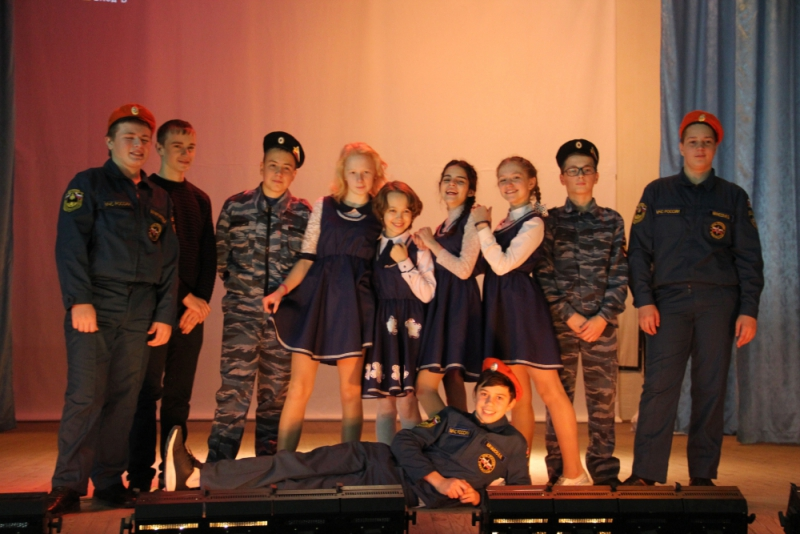 